                                                                                                                            VYPLNÍ SPRÁVCE POPLATKU: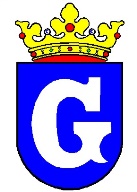 	                                                                                                             Přidělen	                                                                                                              VS:Místní poplatek (dále jen MP)za provoz systému shromažďování, sběru, přepravy, třídění, využívání a odstraňování komunálních odpadů na území města KrasliceMěsto Kraslice* Ohlášení k MP/ * změnaVyplňte hůlkovým písmem nebo strojem* Stavba k individuální rekreaci                   * rodinný dům                         *  byt* Nehodící se škrtněteOsoby s vlastnickým právem ke stavbě (zakroužkujte společného plátce)Prosíme o vyplnění kontaktních údajů, pokud souhlasíte s jejich zpracováním pro rychlejší a úspornější komunikaciKontaktní adresa společného plátce, pokud není shodná s adresou trvalého pobytuOznámení o trvalém bydlištiOznamuji správci poplatku, že v objektu*, v bytě * má trvalý pobyt osoba/y/* Nehodící se škrtněteDatum podání…………………………………….                                                     …………………………………………………………..                                                                                                                                Podpis plátce/společného plátce* Vysvětlivky: stavba určená k individuální rekreaci – údaj uveden v evidenci nemovitostí – využití budovyVyplněný formulář doručte správci  MP-Městský úřad Kraslice, odbor ekonomiky a financí, nám. 28. října 1438, 35801 KrasliceNebo zašlete formulář v elektronické podobě zašlete na adresu zapletalova@meu.kraslice.cz (nutné podepsat kvalifikovaným elektronickým podpisem nebo současně odeslat v písemné podobě)Telefonické dotazy můžete směřovat na úřednici p. Jitku Zapletalovou 352 370 414Katastrální územíDatum pořízeníČíslo * popisné/evidenční                                                                       *čp/č.ev………………………../…………….číslo bytuJménoRodné čísloTrvalý pobyt1.2.3.4.Telefon + email :Obec                                                                                         PSČUlice                                                                                          č.p.JménoRodné čísloTrvalý pobyt od:1.2.3.4.